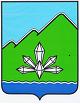 АДМИНИСТРАЦИЯ ДАЛЬНЕГОРСКОГО ГОРОДСКОГО ОКРУГАПРИМОРСКОГО КРАЯПОСТАНОВЛЕНИЕ«____» _________2019 г.                г. Дальнегорск                            №_________Об утверждении программы комплексного развития транспортной инфраструктуры Дальнегорского городского округа» на 2020-2030 годыВ соответствии с пунктом 5.1 статьи 26 Градостроительного кодекса Российской Федерации и постановлением Правительства Российской Федерации от 25.12.2015 № 1440 «Об утверждении требований к программам комплексного развития транспортной инфраструктуры поселений, городских округов», в целях реализации генерального плана Дальнегорского городского округа, утвержденного решением Думы Дальнегорского городского округа от 27.07.2013 № 101, администрация Дальнегорского городского округаПОСТАНОВЛЯЕТ:	1. Утвердить прилагаемую программу комплексного развития транспортной инфраструктуры Дальнегорского городского округа» на 2020-2030 годы.2. Разместить настоящее постановление в сети Интернет на официальном сайте Дальнегорского городского округа.  	3. Контроль за исполнением данного постановления возложить на заместителя главы администрации Дальнегорского городского округа, курирующего жилищно – коммунальные вопросы.Глава Дальнегорскогогородского округа				                                                  А. М. Теребилов